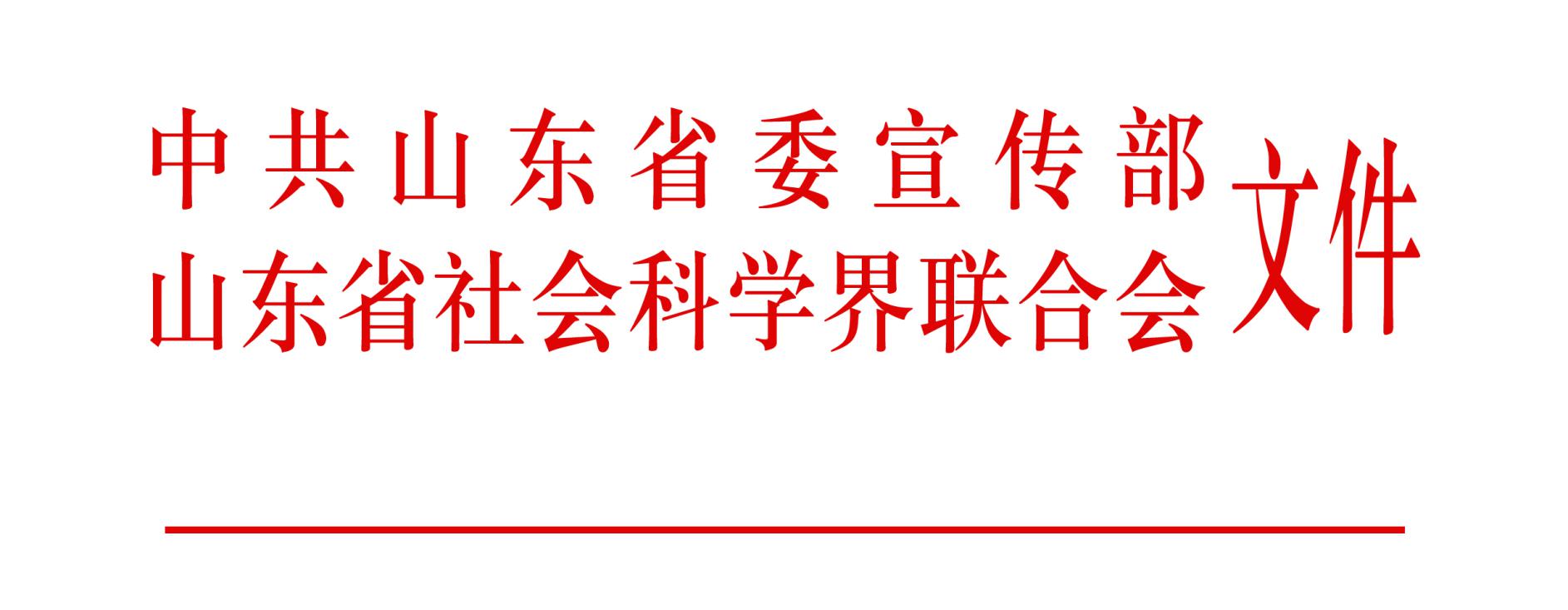 鲁社科联字〔2019〕16号关于做好2019年度山东省社会科学普及教育基地有关工作的通知各市（有关企业、高校）党委宣传部，各市（有关企业、高校）社科联，各省级社科类社会组织，各高校、党校、社科院社科处（文科处、科研处），各省级社会科学普及教育基地：为进一步做好社会科学普及工作，大力实施新时代文明实践社会科学普及志愿服务行动，服务大局、服务社会、服务群众，根据《山东省社会科学普及条例》和《山东省社会科学普及教育基地管理办法（修订稿）》（以下简称“《管理办法》”）有关规定，现就做好2019年度山东省社会科学普及教育基地工作通知如下。一、山东省第十二批社会科学普及教育基地申报与确认工作　  （一）申报范围1．与山东革命历史有关的纪念馆、纪念地、纪念建筑物、名人故居，爱国主义教育基地等；2．博物馆（院），文物保护单位，文化遗产类陈列室、展览馆等；3．图书馆、美术馆、文化馆（站）、民俗馆、文艺演出场馆等文化单位；4．历史、文化景区；5．幼儿园、中小学、职业院校、高等院校、公务员培训机构、社会科学研究机构等单位所属与社会科学相关、具有一定特色、对公众免费开放或承担部分社会科学知识普及功能的实训基地、实验中心、展示馆、陈列室交流中心等；6．其他传播、普及社会科学的场所和单位。　　（二）申报条件1．把社科普及工作纳入整体工作规划，规章制度健全，根据自身特点和优势开展群众性、经常性、公益性社科普及活动，且能在当地社科普及活动中发挥示范作用； 2．具备开展社会科学普及活动的经费、场馆、设施, 具有系统的展陈资料，能够承担社科普及教育任务；3．积极参加所在地新时代文明实践社科普及志愿服务活动，志愿服务活动次数每月不少于1次，参加志愿服务人数占单位人数的比例不低于10%，志愿服务时长每人每年不少于10小时；4．收费的社科普及教育基地，每月至少保证2天（周末）免费为公众开放；5．有专（兼）职人员负责社科普及教育基地的日常管理工作；6．自愿接受管理办公室的业务管理和指导。（三）申报要求山东省社科普及教育基地申报采取自下而上、逐级推荐办法。凡符合申报范围、条件的单位，均可向所在市社科联、省属高校、省级社科类社会组织（以下简称“各申报单位”）提出申请，由各申报单位统一推荐上报。原则上，每年度每个申报单位申报的省级社会科学普及教育基地不超过2个。具体要求如下：1．各申报单位要严格按照标准条件，进行初审，实地考察过后方可组织申报，切实做好推荐工作；2．申报日期截止到2019年4月30日；3．请申报单位认真填写《山东省社会科学普及教育基地申报表》一式10份（见附件1），纸质资料由各申报单位统一寄送至省社会科学普及教育基地管理办公室,电子版表格发送至指定邮箱;4．逾期未报或未按要求填报有关表格的，视为自愿放弃本年度新基地申报资格，不纳入认定范围。　　 （四）认定与管理省社会科学普及教育基地管理办公室负责对申报材料进行审核，组织专家进行确认，报请省委宣传部、省社科联批准，向社会公示无异议后，正式命名为“山东省社会科学普及教育基地”，并颁发牌匾。被命名的山东省社会科学普及教育基地的日常管理工作由各申报单位主要负责。二、已命名的山东省社会科学普及教育基地审核工作　　（一）审核范围2018年之前（含2018年度）正式命名的省级社科普及教育基地有资格参加审核工作，以文后公布的“山东省社会科学普及教育基地名单”为准（见附件2）。　　（二）审核时间2019年5月-6月。　　（三）审核形式审核工作采取自查与抽查相结合的方式。由各申报单位组织自查，省社会科学普及教育基地管理办公室进行抽查。　　（四）审核内容1．贯彻落实《山东省社会科学普及条例》与《山东省社会科学普及教育基地管理办法》情况；2．开展新时代文明实践中心志愿服务活动情况；3．将社会科学普及工作列入年度工作要点和整体工作部署情况；4．设立专兼职联系人，并严格落实有关规定情况等。　　（五）审核要求1．各申报单位对照附件2，在规定时限内，认真组织开展所管辖省级社会科学普及教育基地的自查自纠工作；2．《山东省社会科学普及教育基地审核表》一式3份（见附件3），由各申报单位于2019年4月30日前统一寄送至省社会科学普及教育基地管理办公室；3．逾期未报，或未按要求填报的，视为自愿放弃本年度审核资格，划入2019年审核不合格范围；4．年度内审核合格的教育基地，由各申报单位负责通知其于当年12月1日至12月15日向省社会科学普及教育基地管理办公室上报本年度工作总结电子版；5．年度审核结果将作为评选全省、全国优秀社会科学普及教育基地的重要依据，成绩突出的将给予一定资助。　　（六）动态管理1．审核中发现的问题，由省社会科学普及教育基地管理办公室提出整改意见，各申报单位负责落实，督促整改，整改期一年；2．连续两年审核不合格或不参加审核的基地，由各申报单位于2020年6月底前上报整改情况，逾期不报或符合摘牌制度规定之一者，取消其“山东省社会科学普及教育基地”资格，予以摘牌，并向社会公布，截止发文时被摘牌的山东省社会科学普及教育基地见附件4；3．出现摘牌情况的申报单位，五年内不得申报新基地和优秀基地。三、“山东省优秀社会科学普及教育基地”认定工作2019年，全省将认定10处省级优秀社会科学普及教育基地，并予以奖励。　　（一）认定范围经省委宣传部、省社科联命名三年或三年以上的山东省社会科学普及教育基地。　　（二）认定条件1．领导重视，切实履行《管理办法》各项规定；2．创新内容、创新形式，积极组织开展社科普及活动，特别是在全省新时代文明实践中心志愿服务活动中做出突出贡献的；3．能够自觉根据全省社科普及工作总体部署开展活动，积极参与省委宣传部、省社科联组织开展的新时代文明实践中心志愿服务活动等重大社科普及活动，受到当地党委政府表彰或者群众好评；4．积极参加年度审核，及时提交全年工作总结和阶段性活动情况；5．严格落实联系人制度，带头完成各项任务；6．其所在申报单位所辖范围基地五年内未出现摘牌情况。（三）有关要求符合申报条件的，请认真填写《山东省优秀省级社科普及教育基地推荐表》一式3份（见附件5），由各申报单位于4月30日前，统一寄送省社会科学普及教育基地管理办公室。逾期未报，或未按要求填报的，视为自愿放弃本年度优秀基地确认资格。被认定的山东省优秀社会科学普及教育基地，由省委宣传部、省社科联共同颁发认定证书；有资格参选全国优秀社科普及教育基地；给予每年2万元的资金奖励；称号当年有效。请各申报单位认真填写《山东省社会科学普及教育基地汇总表》（见附件6），并与各类申报表一并寄往省社会科学普及教育基地管理办公室，来信请注明“2019年度山东省社会科学普及教育基地申报资料”字样。四、联系方式联 系 人：牛秀琳联系电话：0531—82866267 电子邮箱：niuxiulin2004@163.com联系地址：济南市市中区舜耕路46号山东省社科联科普部602室附件：1．山东省社会科学普及教育基地申报表2．山东省社会科学普及教育基地汇总名单3．山东省社会科学普及教育基地审核表4．山东省社会科学普及教育基地摘牌名单5．山东省优秀社会科学普及教育基地推荐表6．山东省社会科学普及教育基地汇总表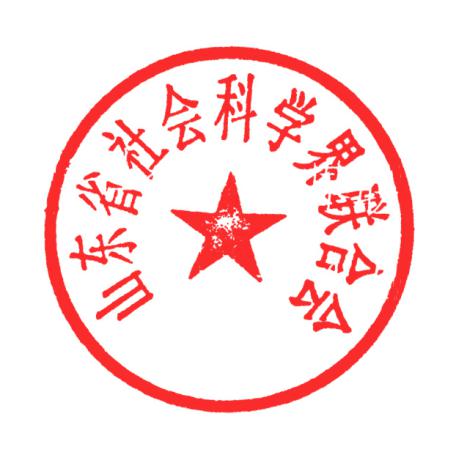 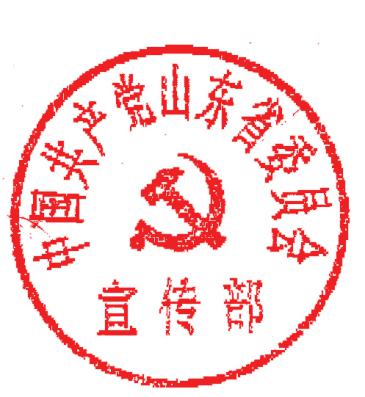  中共山东省委宣传部        山东省社会科学界联合会2019年2月20日附件1山东省社会科学普及教育基地申报表基地全称：（盖章）                        年    月    日备注：此表一式10份，“主管单位意见”以上均为必填项，“手机号”一栏不可填写座机号，漏项或填写不准确均视为申报不合格。附件2山东省社会科学普及教育基地汇总名单（共215处）第一批“山东省社会科学普及教育基地”名单2005.01山东省图书馆海尔企业文化展览馆青岛啤酒博物馆中共淄博市委党校华东革命烈士陵园刘集支部旧址孔繁森同志纪念馆刘邓大军渡黄河指挥部旧址中国甲午战争博物馆冀鲁豫边区革命纪念馆第二批“山东省社会科学普及教育基地”名单2008.01山东省博物馆孔府孔庙孔林丁肇中祖居旧址莱芜战役纪念馆八路军115师司令部旧址东营市历史博物馆青州博物馆张裕酒文化博物馆第三批“山东省社会科学普及教育基地”名单2009.09渤海革命老区纪念园齐鲁钱币博物馆青岛市档案馆胶东民俗文化博物馆德州扒鸡文博馆第四批“山东省社会科学普及教育基地”名单2010.09墨子研究中心台儿庄大战纪念馆高密市民俗博物馆莫言文学馆邹城毛泽东像章艺术博物馆第五批“山东省社会科学普及教育基地”名单2012.04济南市商埠文化博物馆青岛理工大学人文与社会科学学院步长医药产业园毛泽东主席像章馆杨家埠民间艺术大观园地雷战纪念馆第六批“山东省社会科学普及教育基地”名单2013.09渤海革命老区机关旧址沂蒙红嫂纪念馆孟良崮战役纪念馆中国运河文化博物馆世界语博物馆薛城区铁道游击队纪念园微山湖古镇德州市博物馆德州（中国）梁子黑陶文化园莱芜钢铁博物馆东营英华园学校文登市图书馆第七批“山东省社会科学普及教育基地”名单2014.04刘成德事迹展览馆崇汉轩汉画像砖博物馆蒲松龄纪念馆临淄（中国）古车博物馆枣庄市山亭区市民中心枣庄市实验学校东营市宜通传统文化交流推广中心泰山书院德州学院社科普及基地齐河县时传祥纪念馆泉城海洋极地世界古贝春酒文化馆季羡林先生纪念馆阳信县梨乡民俗博物馆博兴县博物馆吴式芬纪念馆沾化冬枣博物馆卢雪艺术剪纸馆山东大学博物馆山东女子学院图书馆第八批“山东省社会科学普及教育基地”名单2015.12五三惨案纪念园周村古商城王士禛纪念馆海峡两岸大学生艺术交流基地滕州市国防科技教育基地中华石榴文化博览园翼云石头部落薛城区奚仲中学百年义和历史文化展馆河口革命烈士纪念馆滨州医学院残疾人高等教育基地孟府孟庙羊山古镇国际军事旅游度假区泰安市文化艺术中心新泰革命史纪念馆万里图书馆天福山革命遗址管理所文登区博物馆马石山烈士陵园冯德英文学馆荣成博物馆十里堡社区文化中心德州先利黑陶研究所新街口创意文化产业园德州科技职业学院公共实训中心黄河三角洲（滨州）文化产业园杜受田故居孙子兵法城魏氏庄园水落坡民俗文化产业园梁漱溟纪念馆滨州学院生态文化普及教育基地鲁西南烈士陵园传递红色文化博物馆菏泽市图书馆第九批“山东省社会科学普及教育基地”名单2016.09阳光新城第二社区山东建筑大学博物馆齐鲁陶瓷玻璃科学与艺术博物馆山东文化传媒有限公司青岛德国总督楼旧址博物馆青岛滨海学院“地球村”中国（沂源）牛郎织女传说发源地台儿庄古城贺敬之文学馆枣庄市博物馆枣庄市抱犊崮国家森林公园枣庄学院红色文化展馆垦利县博物馆杨子荣纪念馆王懿荣纪念馆莱阳市红土崖革命烈士陵园蓬莱女王山民俗文化博物馆胶东革命史陈列馆滨州医学院生命教育基地陈介祺故居陈列馆淌水崖水库纪念馆微山县南阳古镇兖州兴隆文化园孔府家学研修基地济宁职业技术学院非物质文化遗产展示体验馆山东农业大学图书馆泰山学院民俗文化博物馆山东威海（荣成）海洋食品博览中心山东航运文化研究教育基地日照市图书馆日照市尧王文化博物馆莱芜职业技术学院创意文化中心山东山歌榨油博物馆山东抗日民主政权创建纪念馆临沂大学图书馆德州董子书院茌平县图书馆东阿县青少年活动中心博兴京博文化艺术博物馆狮子刘片区及黄河古村风情带山东剪纸文化研究中心滨州学院兵学文化普及教育基地单县平原省湖西革命历史纪念馆第十批“山东省社会科学普及教育基地”名单2017.09山东管理学院非遗项目传承与创新基地山东商业职业技术学院鲁商文化博物馆青岛市图书馆骆驼祥子博物馆青岛雄崖海防博物馆齐文化博物馆博山陶瓷琉璃艺术中心台儿庄战史陈列馆冯卯库区移民文化博物馆滕州市鲁班纪念馆渤海垦区革命纪念馆利津县博物馆许世友在胶东纪念馆儿童汉字教育产业化研究及推广基地莱阳市博物馆宋琬故居潍坊弘道书院十笏园文化街区兖州区博物馆泗水儒孝文化展馆东平县公民道德教育馆岱庙威高民俗文化邨荣成市郭永怀事迹陈列馆莱芜市图书馆齐河县民俗博物馆聊城市海源阁图书馆聊城市东昌府区民间艺术博物馆华东野战军总部旧址暨新四军军部旧址纪念馆沾化民俗馆第十一批“山东省社会科学普及教育基地”名单2018.11将军山农耕文化体验园青岛崂山新华书店涵泳复合阅读空间青岛市关爱心理热线工作基地齐鲁酒文化博物馆淄博市图书馆月亮湾国家湿地公园枣庄中兴文化博物馆火道知青馆嘉祥县武氏祠济宁非物质文化遗产传承教育发展基地大汶口文化博物馆陆房突击胜利纪念馆胶东（威海）党性教育基地“幸福威海”教学点胶东育儿所教育基地新华军工纪念馆（9363军工遗址）莱芜市汶源书院德州学院中华优秀传统文化传承教育基地临清市博物馆九间棚展览馆临沂东夷文化博物馆杨柳雪不忘初心党性教育基地巨野县麟州民俗博物馆东明县毛泽东纪念馆莒县博物馆齐鲁工业大学创业学院山东英才学院图书馆山东省中医药博物馆群众排球文化实训基地中国海洋大学中国海权教育馆青岛大学文学院孔子学堂烟台大学校史展厅滨州医学院护理人文与健康教育基地济宁学院图书馆临沂大学心理健康与家庭教育研究中心山东医专罗生特事迹展馆和法德华事迹展馆济南博物馆济宁市博物馆威海市博物馆山东省脐带血造血干细胞库山东中国文学艺术博物馆附件3山东省社会科学普及教育基地审核表                                    基地全称：（盖章）                           年    月    日备注：此表一式3份，“主管单位意见”以上均为必填项，“手机号”一栏不可填写座机号，漏项或填写不准确均视为审核不合格。附件4山东省社会科学普及教育基地摘牌名单附件5山东省优秀社会科学普及教育基地推荐表    基地全称：（盖章）                           年    月    日备注：此表一式3份，“主管单位意见”以上均为必填项，“手机号”一栏不可填写座机号，漏项或填写不准确均视为申报不合格。附件6山东省社会科学普及教育基地汇总表单位（盖章）                                年    月    日联系人：                        手机号：备注：此表一式1份，由地市社科联统一填写。“类别”项请填写“申报”、“审核”、“评优”， “所属地区”请填写X市X区（县），“手机号”不可填写座机号。填写不准确视为申报不合格。  山东省社会科学界联合会办公室               2019年2月20日印发                                                      （共印400份）硬件设施是否健全是否专人管理是否专人管理年接待能力（人次/年）年接待能力（人次/年）基 地联 络方 式联 系 人职务职称基 地联 络方 式邮寄地址手    机基 地联 络方 式电子邮箱Q     Q基本情况（沿革、设施、队伍、活动）基本情况（沿革、设施、队伍、活动）基本情况（沿革、设施、队伍、活动）主管单位意见主管单位意见主管单位意见（盖章）                年  月  日（盖章）                年  月  日（盖章）                年  月  日（盖章）                年  月  日（盖章）                年  月  日市社科联或省属高校、社科类社团意见市社科联或省属高校、社科类社团意见市社科联或省属高校、社科类社团意见（盖章）                年  月  日（盖章）                年  月  日（盖章）                年  月  日（盖章）                年  月  日（盖章）                年  月  日山东省社会科学普及教育基地管理办公室意见山东省社会科学普及教育基地管理办公室意见山东省社会科学普及教育基地管理办公室意见（盖章）                年  月  日（盖章）                年  月  日（盖章）                年  月  日（盖章）                年  月  日（盖章）                年  月  日详细地址邮编基    地联络方式联系人职务职称基    地联络方式手  机Q  Q审批日期批    次落成（开放）日期匾    牌悬挂位置基本情况以及活动情况主管单位意见 （盖章）           年   月   日 （盖章）           年   月   日 （盖章）           年   月   日 （盖章）           年   月   日 （盖章）           年   月   日市社科联或省属高校、社科类社团意见（盖章）           年   月   日（盖章）           年   月   日（盖章）           年   月   日（盖章）           年   月   日（盖章）           年   月   日山东省社会科学普及教育基地管理办公室意见（盖章）            年   月   日（盖章）            年   月   日（盖章）            年   月   日（盖章）            年   月   日（盖章）            年   月   日名  称命名时间申报单位主管单位摘牌时间与原因孙子兵学研修基地2014年4月山东省孙子兵法研究中心临沂市社科联、临沂市郯城县委宣传部  连续两年未参加审核；不履行相关职责义务；不遵守联系人制度。（2018年摘牌）诸城市法治教育培训中心2016年9月诸城市委政法委610办公室潍坊市社科联   机构撤并。（2019年摘牌）详细地址邮编基    地联络方式联系人职务职称基    地联络方式手   机Q  Q审批日期批    次基本情况以及活动情况主管单位意见       （盖章）             年   月   日       （盖章）             年   月   日       （盖章）             年   月   日       （盖章）             年   月   日       （盖章）             年   月   日市社科联或省属高校、社科类社团意见（盖章）            年   月   日（盖章）            年   月   日（盖章）            年   月   日（盖章）            年   月   日（盖章）            年   月   日山东省社会科学普及教育基地管理办公室意见（盖章）             年   月   日（盖章）             年   月   日（盖章）             年   月   日（盖章）             年   月   日（盖章）             年   月   日序号类别基地名称所属地区基  地联系人手机号